INDICAÇÃO Nº 1350/2023           Assunto: Solicita ao Senhor Prefeito municipal, estudos de melhorias quanto a segurança do trânsito nos semáforos, sobre a possibilidade de implantação de sinal sonoro para os portadores de deficiência visual, na Avenida Marechal Deodoro com a avenida Expedicionários Brasileiras, centro. Conforme especifica.Senhor Presidente:CONSIDERANDO que se trata de um sinal sonoro que auxiliará aos portadores de deficiência visual, para que possam se locomover pela cidade sem acompanhantes. Visto que, no Cruzamento da avenida Marechal Deodoro com a avenida Expedicionários Brasileiras, centro, possui um grande número de carros que trafegam pelo local. A instalação desses sinais sonoros nos semáforos (consiste em um dispositivo colocado em postes de semáforo, que emitem um som contínuo no período em que a travessia é permitida), sendo assim necessário para a melhor inclusão dos portadores de deficiências na cidade, que terão maior autonomia, porque mesmo que eles conhecendo o trajeto que devem fazer, dependem da cooperação de outras pessoas, como por exemplo, para a travessia de ruas e avenidas. Os semáforos sonoros possibilitam uma independência maior aos portadores de deficiência visual, facilitando sua mobilidade em nossa cidade.INDICO ao Sr. Prefeito Municipal, nos termos do Regimento Interno desta Casa de Leis, que se digne. Sua Excelência determinar ao setor competente da Administração que providencie estudos para melhorias quanto a segurança do trânsito da região. Na Avenida Marechal Deodoro com a avenida Expedicionários Brasileiras, centro. A implantação de sinal sonoro. Para a independência das pessoas com deficiências visual, além da demonstração de respeito, é um ato de cidadania. SALA DAS SESSÕES, 27 de junho de 2023.FERNANDO SOARESVereador- PSDBImplantação de sinal sonoro aos portadores de deficiência visual, na da Avenida Marechal Deodoro com a avenida Expedicionários Brasileiras, centro.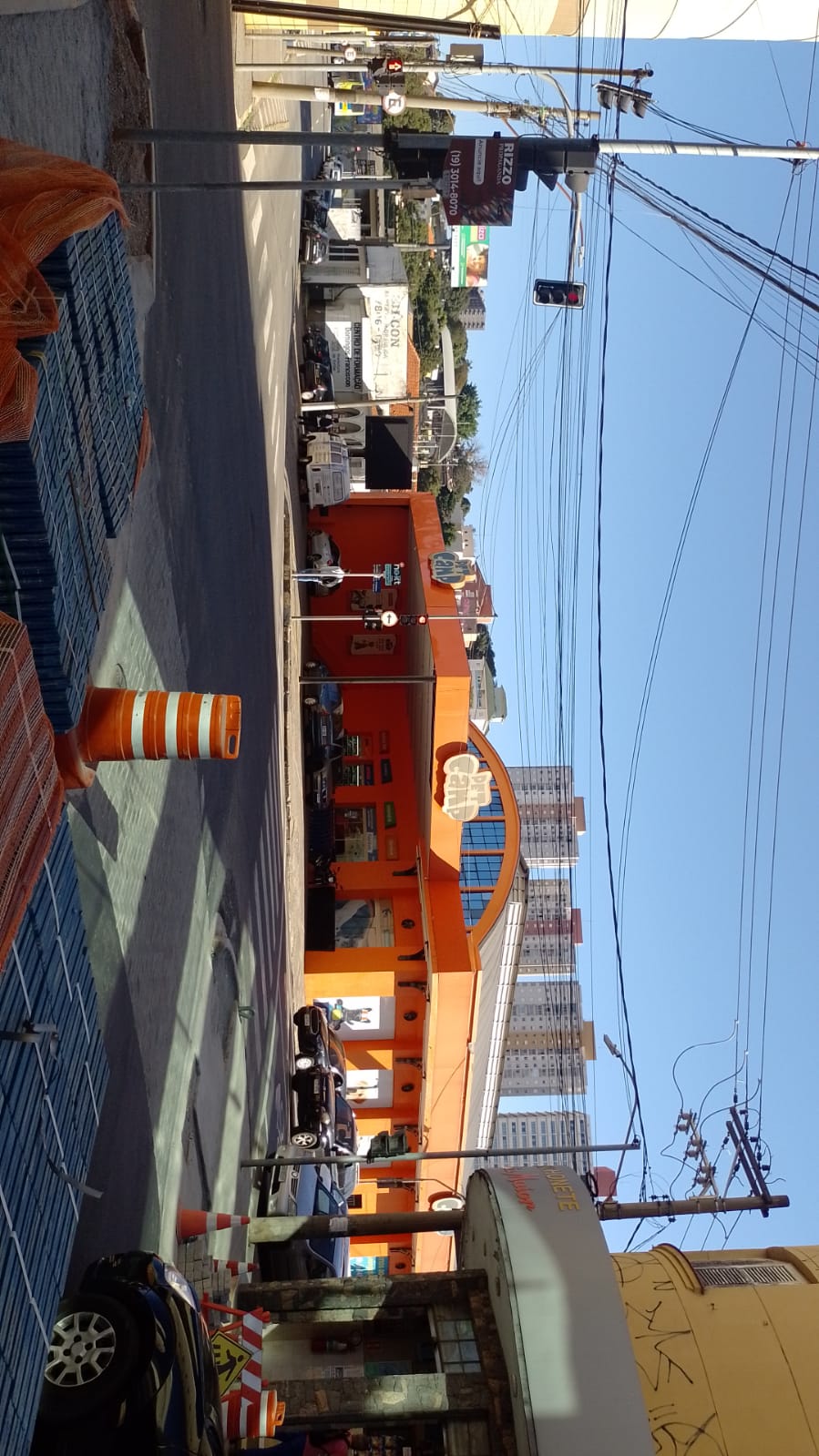 